APSTIPRINĀTSar Rēzeknes tehnikuma Direktora Rīkojumu Nr.1.12./28 2017.gada 13.janvārī RĒZEKNES TEHNIKUMAIEPIRKUMA„DARBA APĢĒRBU UN APAVU PIEGĀDE RĒZEKNES TEHNIKUMAM”  ID Nr. RT2017/1NOLIKUMSRēzekne, 2017VISPĀRĪGĀ INFORMĀCIJAIepirkums –Publisko iepirkumu likuma 8.2 panta kārtībā. Iepirkuma identifikācijas numurs: RT2017/1Pasūtītājs: Pretendents ir Piegādātājs, kurš iesniedzis piedāvājumu.Piegādātājs - fiziskā vai juridiskā persona, šādu personu apvienība jebkurā to kombinācijā, kas attiecīgi piedāvā tirgū veikt preces piegādi.Komisija – Rēzeknes tehnikuma iepirkuma komisija, kas pilnvarota organizēt iepirkumu, saskaņā ar rīkojumu.Iepirkuma priekšmets: darba apģērbu un apavu piegāde Rēzeknes tehnikumam, kas dalīts trīs iepirkuma daļās, saskaņā ar tehnisko specifikāciju.Paredzamā līgumcena bez PVN: EUR 41999,00 (četrdesmit viens tūkstotis deviņi simti deviņdesmit deviņi euro un 00 centi).Preces piegādes vieta: Varoņu iela 11a, Rēzekne, LV-4604Piedāvājuma izvēles kritērijs ir piedāvājums ar viszemāko kopējo vienas vienības cenu kopsummu (bez PVN) par visām iepirkuma daļām. Kopējā preču vienas vienības cenu kopsumma tiek izmantota tikai kā piedāvājumu izvēles kritērijs. Iepirkuma līgums tiks slēgta par paredzamo līgumcenu.Piegādes līgums: iepirkuma rezultātā tiek noslēgts piegādes līgums par darba apģērbu un apavu piegādi Rēzeknes tehnikuma vajadzībām ar pretendentu, kura piedāvājums ir atbilstošs visām nolikumā izvirzītajām prasībām un, kuru piedāvājums ir ar viszemākajām cenām (nolikuma 1.10.punkts). Līguma izpildes termiņš: 24 (divdesmit četri) mēneši vai kamēr tiek sasniegta kopējā līgumcena (nolikuma 1.8.punkts). Gadījumā, ja līdz līguma darbības termiņa beigām kopējā līgumcena (nolikuma 1.8.punkts) nav izlietota, līgums ir spēkā, kamēr tiek izlietota līgumcena, bet ne ilgāk kā 3 (trīs) gadus no līguma spēkā stāšanās dienas.Iepirkuma līgums: noslēgts līgums par Preces piegādi.Preces piegādes termiņš: 20 (divdesmit) darbdienu laikā no pasūtījuma saņemšanas dienas, saskaņā ar Līgumu.Pretendents nav tiesīgs iesniegt piedāvājuma variantus. Norēķinu kārtība ir noteikta Līguma projektā.Iepirkuma dokumentu saņemšana un citi nosacījumi:Ieinteresētie piegādātāji ar iepirkuma nolikumu var iepazīties un lejupielādēt Rēzeknes tehnikuma mājaslapā: www.rezeknestehnikums.lv sadaļā „Aktualitātes/ Iepirkumi/ Iepirkumi līdz 42000” vai Rēzeknes tehnikumā, Varoņu ielā 11a, Rēzeknē, LV-4604, darbdienās, līdz 2017.gada 24.janvārim, plkst.11.00. Piedāvājuma iesniegšana ir pretendenta brīvas gribas izpausme, tāpēc neatkarīgi no iepirkuma rezultātiem, Pasūtītājs neuzņemas atbildību par pretendenta izdevumiem, kas saistīti ar piedāvājuma sagatavošanu un iesniegšanu.Papildus informācijas pieprasīšana un sniegšana:Ja ieinteresētais piegādātājs ir laikus pieprasījis papildu informāciju par iepirkuma dokumentos iekļautajām prasībām attiecībā uz piedāvājumu sagatavošanu un iesniegšanu vai pretendentu atlasi, Pasūtītājs to sniedz iespējami īsā laikā, bet ne vēlāk kā četras dienas pirms piedāvājuma termiņa beigām.Ieinteresētie piegādātāji pieprasījumus par paskaidrojumiem iesniedz rakstiskā veidā pa e-pastu (liga.murane@rezeknestehnikums.lv) vai pa faksu (64632665), vienlaikus dokumenta oriģinālu nosūtot pa pastu (Varoņu ielā 11a, Rēzeknē, LV-4604). Dokumenta oriģināls nav jānosūta pa pastu, ja dokuments iepriekš ir nosūtīts elektroniski un parakstīts ar drošu elektronisko parakstu.Pasūtītājs nodrošina brīvu un tiešu elektronisko pieeju iepirkuma dokumentiem Pasūtītāja mājaslapā: www.rezeknestehnikums.lv sadaļā „ iepirkumi”.Pasūtītājs, papildus informāciju, kā arī citu informāciju, kas ir saistīta ar šo iepirkumu, publicē Rēzeknes tehnikuma mājaslapā  sadaļā „ iepirkumi”.Ieinteresētais piegādātājs pats ir atbildīgs par sekošanu aktuālajai informācijai, kas tiks publicēta Rēzeknes tehnikuma mājaslapā: www.rezeknestehnikums.lv sakarā ar iepirkumu. Iespējamā inflācija, tirgus apstākļu maiņa vai jebkuri citi apstākļi nevar būt par pamatu cenas paaugstināšanai, pretendentam ir jāprognozē tirgus situācija sagatavojot finanšu piedāvājumu.Iepirkuma komisijas, pretendentu tiesības un pienākumi ir noteikti atbilstoši Publisko iepirkumu likumam.PIEDĀVĀJUMA IESNIEGŠANAS UN ATVĒRŠANAS VIETA, DATUMS UN KĀRTĪBA Piedāvājums jāiesniedz līdz 2017.gada 24.janvārim, plkst. 11.00, Rēzeknes tehnikumā, Varoņu ielā 11a, Rēzeknē, LV-4604, 101.kabinetā, darbdienās laikā (no pirmdienas līdz piektdienai) no plkst. 8:30 - 16:00. Saņemot piedāvājumu, Pasūtītāja pārstāvis to reģistrē piedāvājumu iesniegšanas veidlapā un paralēli uz aploksnes norāda piedāvājuma iesniegšanas datumu un laiku.Piedāvājums jāiesniedz personīgi vai atsūtot pa pastu. Pasta sūtījumam jābūt nogādātam 2.1.punktā noteiktajā vietā un termiņā. Pretendents pats personīgi uzņemas nesavlaicīgas piegādes risku. Ja piedāvājumu iesniedz pēc norādītā piedāvājumu iesniegšanas termiņa beigām, vai piedāvājums nav noformēts tā, lai piedāvājumā iekļautā informācija nebūtu pieejama līdz piedāvājumu atvēršanas brīdim, to neatvērtu atdod atpakaļ pretendentam.Piedāvājumu publiskā atvēršanas sēde nav paredzēta.Pēc piedāvājumu iesniegšanas termiņa beigām pretendents nevar savu piedāvājumu grozīt.Piedāvājumu noformējuma pārbaudi, pretendentu kvalifikācijas pārbaudi, tehniskā piedāvājuma atbilstības pārbaudi un finanšu piedāvājuma vērtēšanu Iepirkuma komisija veic slēgtās sēdēs.PIEDĀVĀJUMA NOFORMĒŠANAVisiem dokumentiem jābūt latviešu valodā. Citās valodās iesniegtajiem dokumentiem jāpievieno apliecināts tulkojums latviešu valodā.Piedāvājums sastāv no viena sējuma. Piedāvājuma dokumenti jāsakārto šādā secībā:Kvalifikācijas dokumenti, kuriem pievienots pieteikums iepirkumam (nolikuma pielikumā Nr.1 – Pieteikuma vēstules forma);Tehniskā specifikācija – Tehniskais, Finanšu piedāvājums (Pielikumā Nr.2 - Pasūtītāja tehniskā specifikācija, pretendenta - tehniskais, finanšu piedāvājums).Piedāvājums jāiesniedz datorrakstā ar sanumurētām lapām, caurauklots tā lai piedāvājumā iekļautās lapas nav iespējams atdalīt vienu no otras, ar uzlīmi, uz uzlīmes jābūt norādītam lapu skaitam un datumam, uzlīmei jābūt apzīmogotai (ja attiecināms) un pretendenta (amatpersonas ar paraksta tiesībām vai pretendenta pilnvarotas personas) parakstītai. Ja uz piedāvājuma lapām tiek izdarīti labojumi, tie jāparaksta iepriekš minētajai personai.Pretendentam jāiesniedz viens piedāvājuma oriģināls papīra formātā. Uz oriģināla iesējuma pirmās lapas jābūt norādei „Oriģināls”. Tehniskais, Finanšu piedāvājums papildus jāsagatavo 1 (vienā) eksemplārā elektroniskā veidā uz CD, DVD nesēja vai zibatmiņā.Piedāvājuma oriģināls un apliecinājumi jāparaksta pretendenta pārstāvim ar pārstāvības (paraksta) tiesībām. Ja pretendents ir personu apvienība, pieteikuma oriģināls un apliecinājumi jāparaksta katrai personu apvienības personai ar pārstāvības tiesībām.Piedāvājuma oriģinālu un CD, DVD nesēju vai zibatmiņu jāiesaiņo kopā. Līmējuma vietai jābūt apstiprinātai ar pretendenta (amatpersonas ar paraksta tiesībām vai pretendenta pilnvarotas personas) parakstu. Uz kopējā iesaiņojuma jānorāda:pretendenta nosaukumsadrese, e-pasts, tālruņa/ faksa Nr.Rēzeknes tehnikumamPiegādes adrese: Varoņu iela 11a, Rēzekne, LV-4604Piedāvājums iepirkumam„Darba apģērbu un apavu piegāde Rēzeknes tehnikumam”Identifikācijas numurs RT2017/1Neatvērt līdz 2017.gada 24.janvārim, plkst.11.00.Pretendents noformē dokumentu tulkojumus atbilstoši Ministru kabineta 2000.gada 22.augusta noteikumiem Nr.291 „Kārtība, kādā apliecināmi dokumentu tulkojumi valsts valodā”, bet dokumentu kopijas atbilstoši Ministru kabineta 2010.gada 28.septembra noteikumiem Nr.916 „Dokumentu izstrādāšanas un noformēšanas kārtība”. Visi piedāvājuma pielikumi ir tā neatņemamas sastāvdaļas.Atbilstoši Publisko iepirkumu likuma 33.panta septītās daļas otrajam teikumam, iesniedzot piedāvājumu, pretendents ir tiesīgs visu iesniegto dokumentu atvasinājumu un tulkojumu pareizību apliecināt ar vienu apliecinājumu, norādot personu, kura ir tiesīga apliecināt dokumentus amata nosaukumu, parakstu, paraksta atšifrējumu un apliecinājuma vietas nosaukumu un datumu, ja viss piedāvājums ir cauršūts vai caurauklots. Šādā gadījumā pretendents norāda pieteikuma vēstulē (1.pielikums) prasīto informāciju un uz attiecīgā dokumenta atvasinājuma vai tulkojuma norāda tā veidu (kopija, izraksts, noraksts vai tulkojums).Par jebkuru informāciju, kas ir konfidenciāla, jābūt īpašai norādei (konfidenciāla informācija nevar būt informācija, kas Publisko iepirkumu likumā ir noteikta par vispārpieejamu informāciju).Pretendentu IZSLĒGŠANAS NOTEIKUMIPasūtītājs izslēdz pretendentu no dalības iepirkumā jebkurā no šādiem gadījumiem:pasludināts pretendenta maksātnespējas process (izņemot gadījumu, kad maksātnespējas procesā tiek piemērota sanācija vai cits līdzīga veida pasākumu kopums, kas vērsts uz parādnieka iespējamā bankrota novēršanu un maksātspējas atjaunošanu), apturēta vai pārtraukta tā saimnieciskā darbība, uzsākta tiesvedība par tā bankrotu vai tas tiek likvidēts;ievērojot Valsts ieņēmumu dienesta publiskās nodokļu parādnieku datubāzes pēdējās datu aktualizācijas datumu, ir konstatēts, ka pretendentam dienā, kad paziņojums par plānoto līgumu publicēts Iepirkumu uzraudzības biroja tīmekļvietnē, vai arī dienā, kad pieņemts lēmums par iespējamu līguma slēgšanas tiesību piešķiršanu, Latvijā vai valstī, kurā tas reģistrēts vai kurā atrodas tā pastāvīgā dzīvesvieta, ir nodokļu parādi, tajā skaitā valsts sociālās apdrošināšanas obligāto iemaksu parādi, kas kopsummā kādā no valstīm pārsniedz 150 euro;uz pretendenta norādīto personu, uz kuras iespējām pretendents balstās, lai apliecinātu, ka tā kvalifikācija atbilst paziņojumā par plānoto līgumu vai iepirkuma dokumentos noteiktajām prasībām, kā arī uz personālsabiedrības biedru, ja pretendents ir personālsabiedrība, ir attiecināmi nolikuma 4.1.1. un 4.1.2.apakšpunktā minētie nosacījumi.Lai pārbaudītu, vai pretendents nav izslēdzams no dalības iepirkumā nolikuma 4.1.punktā minēto apstākļu dēļ, Pasūtītājs:attiecībā uz Latvijā reģistrētu vai pastāvīgi dzīvojošu pretendentu un nolikuma 4.1.3.apakšpunktā minēto personu, izmantojot Ministru kabineta noteikto informācijas sistēmu, Ministru kabineta noteiktajā kārtībā iegūst informāciju:par nolikuma 4.1.1.apakšpunktā minētajiem faktiem — no Uzņēmumu reģistra,par nolikuma 4.1.2.apakšpunktā minēto faktu — no Valsts ieņēmumu dienesta. Pasūtītājs attiecīgo informāciju no Valsts ieņēmumu dienesta ir tiesīgs saņemt, neprasot pretendenta un nolikuma 4.1.3.apakšpunktā minētās personas piekrišanu;attiecībā uz ārvalstī reģistrētu vai pastāvīgi dzīvojošu pretendentu un nolikuma 4.1.3.apakšpunktā minēto personu pieprasa, lai pretendents iesniedz attiecīgās kompetentās institūcijas izziņu, kas apliecina, ka uz to un nolikuma 4.1.3.apakšpunktā minēto personu neattiecas nolikuma 4.1.punktā noteiktie gadījumi. Termiņu izziņas iesniegšanai pasūtītājs nosaka ne īsāku par 10 darbdienām pēc pieprasījuma izsniegšanas vai nosūtīšanas dienas. Ja attiecīgais pretendents noteiktajā termiņā neiesniedz minēto izziņu, pasūtītājs to izslēdz no dalības iepirkumā.Atkarībā no atbilstoši nolikuma 4.2.1.2.apakšpunktam veiktās pārbaudes rezultātiem Pasūtītājs:neizslēdz pretendentu no dalības iepirkumā, ja konstatē, ka saskaņā ar Ministru kabineta noteiktajā informācijas sistēmā esošo informāciju pretendentam un nolikuma 4.1.3.apakšpunktā minētajai personai nav nodokļu parādu, tajā skaitā valsts sociālās apdrošināšanas obligāto iemaksu parādu, kas kopsummā pārsniedz 150 euro;informē pretendentu par to, ka saskaņā ar Valsts ieņēmumu dienesta publiskajā nodokļu parādnieku datubāzē pēdējās datu aktualizācijas datumā ievietoto informāciju ir konstatēts, ka tam vai nolikuma 4.1.3.apakšpunktā minētajai personai dienā, kad paziņojums par plānoto līgumu publicēts Iepirkumu uzraudzības biroja tīmekļvietnē, vai arī dienā, kad pieņemts lēmums par iespējamu līguma slēgšanas tiesību piešķiršanu, ir nodokļu parādi, tajā skaitā valsts sociālās apdrošināšanas obligāto iemaksu parādi, kas kopsummā pārsniedz 150 euro, un nosaka termiņu — 10 dienas pēc informācijas izsniegšanas vai nosūtīšanas dienas — apliecinājuma iesniegšanai. Pretendents, lai apliecinātu, ka tam un nolikuma 4.1.3.apakšpunktā minētajai personai nebija nodokļu parādu, tajā skaitā valsts sociālās apdrošināšanas obligāto iemaksu parādu, kas kopsummā pārsniedz 150 euro, iesniedz attiecīgās personas vai tās pārstāvja apliecinātu izdruku no Valsts ieņēmumu dienesta elektroniskās deklarēšanas sistēmas par to, ka attiecīgajai personai nebija nodokļu parādu, tajā skaitā valsts sociālās apdrošināšanas iemaksu parādu, kas kopsummā pārsniedz 150 euro. Ja noteiktajā termiņā minētais apliecinājums nav iesniegts, pasūtītājs pretendentu izslēdz no dalības iepirkumā.Pretendentu KVALIFIKĀCIJAPretendentu kvalifikācijas prasības ir obligātas visiem pretendentiem, kas vēlas iegūt līguma slēgšanas tiesības.1.tabulaJa piedāvājumu iesniedz personu apvienība vai personālsabiedrība, nolikuma 5.3.2., 5.3.3.apakšpunktos minētos dokumentus jāiesniedz par katru no attiecīgās personu apvienības dalībniekiem. Papildus jāiesniedz visu (personu), kas iekļautas apvienībā parakstīts sabiedrības līgums (oriģināls vai apliecināta kopija), kurā arī būtu noradīts katras personas atbildības apjoms un veicamo darbu uzskaitījums. Ja piedāvājumu iesniedz fizisko vai juridisko personu apvienība jebkurā to kombinācijā piedāvājumā jānorāda personu, kura pārstāv persona apvienību iepirkumā.Ja pretendents savas kvalifikācijas atbilstības apliecināšanai balstās uz citu personu iespējām, pretendentu atlasei papildus jāiesniedz objektīvs pierādījums (piemēram, personas, uz kuras iespējām pretendents balstās, apliecinājums vai vienošanās) par sadarbību ar pretendentu konkrētā līguma izpildē, no kuras Pasūtītājs var gūt pārliecību, ka pretendenta rīcībā būs nepieciešamie resursi.PASKAIDROJUMI PAR TEHNISKĀ PIEDĀVĀJUMA SAGATAVOŠANU Pretendents tehnisko piedāvājumu sagatavo saskaņā ar nolikuma pielikumā Nr.2 „Tehniskā specifikācija – Tehniskais, Finanšu piedāvājums” noteikto formu. Tehniskajā piedāvājumā pretendentam jānorāda: piedāvātās preces nosaukumu, ražotāju, modeli, kataloga numuru (ja pretendents nav pats preces ražotājs, ja ir, tas jānorāda piedāvājumā) un preces aprakstu. Pretendents tehnisko piedāvājumu sagatavo par visu iepirkuma apjomu.Pretendentam piedāvājumam jāpievieno visa preces parametru apliecinoša tehniskā dokumentācija (ražotāja izsniegtā tehniskā dokumentācija vai norāde uz ražotāja tīmekļa vietni) no kuras Pasūtītājs var gūt nepārprotamu pārliecību par preces atbilstību tehniskajā specifikācijā noteiktajām prasībām. Pretendentam piedāvājumam jāpievieno Preces kopšanas un lietošanas noteikumus, kas nav pretrunā ar tehniskās specifikācijas prasībām.PASKAIDROJUMI PAR FINANŠU PIEDĀVĀJUMA SAGATAVOŠANU Pretendents Finanšu piedāvājumu sagatavo saskaņā ar nolikuma pielikumā Nr.2 „Tehniskā specifikācija – Tehniskais, Finanšu piedāvājums” noteikto formu.Piedāvātajā līgumcenā pretendents iekļauj:visas izmaksas, kas saistītas ar preces izgatavošanu un piegādi;visus valsts un pašvaldību noteiktos nodokļus un nodevas, izņemot pievienotās vērtības nodokli;citas izmaksas, kas ir saistošas pretendentam.Piedāvājuma cena ir jāaprēķina un jānorāda ar precizitāti 2 (divas) zīmes aiz komata, euro. Pretendents pievienotās vērtības nodokli (PVN) norāda atbilstoši Latvijas Republikas spēkā esošajos normatīvajos aktos noteiktajai kārtībai un noteiktajām likmēm.Vienību cenas, kuras piedāvā pretendents, ir noteiktas uz visu Līguma izpildes laiku. PIEDĀVĀJUMU NOFORMĒJUMA UN PRETENDENTU KVALIFIKĀCIJAS PĀRBAUDE Iepirkuma komisija veic piedāvājumu noformējuma un pretendentu kvalifikācijas pārbaudi slēgtās sēdēs, kuras laikā Iepirkuma komisija pārbauda piedāvājumu atbilstību nolikumā noteiktajām noformējuma prasībām un pretendenta atbilstību nolikuma 5.punktā noteiktajām kvalifikācijas prasībām. Iepirkuma komisija, saskaņā ar Publisko iepirkumu likumu un nolikumu, pieņem lēmumu par piedāvājuma noraidīšanu vai tālāku piedāvājuma vērtēšanu.Pretendenta piedāvājums, kurš ir atbilstošs visām Pasūtītāja nolikumā noteiktajām kvalifikācijas prasībām, tiek virzīts tehniskā piedāvājuma atbilstības tehniskajai specifikācijai pārbaudei.TEHNISKĀ PIEDĀVĀJUMA ATBILSTĪBAS PĀRBAUDE Pēc pretendentu kvalifikācijas pārbaudes Iepirkuma komisija slēgtā sēdē veic pretendentu tehnisko piedāvājumu atbilstības pārbaudi tehniskajā specifikācijā noteiktajām prasībām.Pretendenta piedāvājums tiek noraidīts no dalības iepirkumā un netiek tālāk izvērtēts, ja Iepirkuma komisija konstatē, ka:nav iesniegti tehniskā piedāvājuma dokumenti vai tie un to saturs neatbilst nolikuma un tehniskās specifikācijas prasībām;pretendents nepiekrīt nolikuma noteikumiem.Ja tehniskais piedāvājums atbilst tehniskās specifikācijas prasībām, pretendenta piedāvājums tiek virzīts finanšu piedāvājuma vērtēšanai.FINANŠU PIEDĀVĀJUMA VĒRTĒŠANA Iepirkuma komisija veic aritmētisko kļūdu pārbaudi pretendentu finanšu piedāvājumos. Ja Iepirkuma komisija konstatēs aritmētiskās kļūdas, Iepirkuma komisija šīs kļūdas izlabos. Par konstatētajām kļūdām un laboto piedāvājumu, Iepirkuma komisija informē pretendentu, kura piedāvājumā kļūdas tika konstatētas un labotas. Vērtējot piedāvājumu, Iepirkuma komisija vērā ņem veiktos labojumus.Ja piedāvājumu vērtēšanas laikā Iepirkuma komisijai ir šaubas, ka pretendenta iesniegtais finanšu piedāvājums varētu būt nepamatoti lēts (šaubu gadījumā), Iepirkuma komisija pieprasa detalizētu paskaidrojumu par būtiskajiem piedāvājuma nosacījumiem, tajā skaitā par īpašiem nosacījumiem, tehnoloģijām vai cita veida nosacījumiem, kas ļauj piedāvāt šādu cenu.Iepirkuma komisija izvērtē pretendenta sniegto skaidrojumu un pieņem lēmumu par piedāvājuma noraidīšanu vai tālāku piedāvājuma vērtēšanu.LĪGUMSLĒGŠANAS TIESĪBU PIEŠĶIRŠANA UN LĪGUMA NOSLĒGŠANA Gadījumā, ja tiks saņemts 1 (viens) nolikuma prasībām atbilstošs piedāvājums, kas atbilst iepirkuma nolikuma prasībām, Iepirkuma komisija ir tiesīga slēgt piegādes līgumu.Lēmumu par iepirkuma rezultātiem Iepirkuma komisija visiem pretendentiem paziņo rakstiski 3 (trīs) darbdienu laikā pēc tam, kad Iepirkuma komisija pieņēmusi lēmumu par iepirkumā izraudzīto pretendentu, vai pārtraukt iepirkumu, neizvēloties nevienu no pretendentu iesniegtajiem piedāvājumiem. Kā arī savā mājaslapā nodrošinās brīvu un tiešu elektronisku pieeju informatīvajam paziņojumam par Iepirkuma komisijas pieņemto lēmumu.Ja iepirkuma uzvarētājs atsakās no Līguma noslēgšanas vai atsauc savu piedāvājumu, Iepirkuma komisija var atzīt par uzvarētāju pretendentu, kurš iesniedzis nākamo lētāko piedāvājumu vai pārtraukt iepirkumu, neizvēloties nevienu piedāvājumu.Iepirkuma komisija var pieņemt lēmumu pārtraukt iepirkumu, ja nav iesniegts neviens piedāvājums vai nav iesniegts neviens nolikumam atbilstošs piedāvājums vai cits objektīvi pamatots iemesls.Grozījumus Līgumā, kas noslēdzamas Publisko iepirkumu likuma 67.panta noteiktajā kārtībā, izdara, ievērojot Publisko iepirkumu likuma 67.1 panta noteikumus.Atbilstoši Publisko iepirkumu likuma 8.2panta trīspadsmitajai daļai, ne vēlāk kā dienā, kad stājas spēkā Līgums vai tā grozījumi, Pasūtītājs savā mājaslapā ievieto attiecīgi līguma vai tā grozījumu tekstu, atbilstoši normatīvajos aktos noteiktajai kārtībai ievērojot komercnoslēpuma aizsardzības prasības.Līguma noteikumi:Līgums (nolikuma Pielikums Nr.3) nosaka Līguma  noslēgšanas kārtību darba apģērbu un apavu piegādes nepieciešamības gadījumā.Līgumu slēdz, saskaņā ar iepirkuma nolikumu un pretendenta piedāvājumu.Iepirkuma uzvarētājiem Līgums jāparaksta 5 (piecu) dienu laikā, no Pasūtītāja nosūtītā uzaicinājuma parakstīt Līgumu, izsūtīšanas dienas. Ja norādītajā termiņā uzvarētājs neparaksta Līgumu, tas tiek uzskatīts par atteikumu slēgt Līgumu un Iepirkuma komisija rīkojas saskaņā ar Publisko iepirkumu likumu. PIELIKUMU SARAKSTSVisi nolikuma pielikumi ir neatņemamas tā sastāvdaļas: Pielikums Nr.1 - Pieteikuma vēstules forma;Pielikums Nr.2 – Tehniskā specifikācija –Finanšu piedāvājums forma;Pielikums Nr.3 – Līguma projekts.Pielikums Nr.4 - Pretendentu pieredzes apliecinājuma formaPielikums Nr.1 Nolikumam ID Nr. RT2017/1PIETEIKUMA VĒSTULES FORMAIepirkums: „Darba apģērba un apavu piegāde Rēzeknes tehnikumam”, iepirkuma ID Nr.: RT2017/1.Kam:	Rēzeknes tehnikumamSaskaņā ar Iepirkuma nolikumu, mēs, apakšā parakstījušies, apstiprinām, ka piekrītam iepirkuma noteikumiem. Piedāvājam nodrošināt darba apģērbu un apavu piegādi Rēzeknes tehnikumam, saskaņā ar nolikuma prasībām. Ja pretendents ir personu apvienība (personu grupa) jānorāda:persona, kura pārstāv personu apvienību iepirkumā: 		.katras personas atbildības apjoms:							.Apliecinām, ka dienā, kad paziņojums par plānoto līgumu publicēts Iepirkuma uzraudzības biroja mājaslapā, mums nav nodokļu parādi, tajā skaitā valsts sociālās apdrošināšanas obligāto iemaksu parādi, kas kopsummā kādā no valstīm pārsniedz 150 euro.Apstiprinām, ka visi pievienotie dokumenti veido šo piedāvājumu.Piekrītam, ka Piegādes līgums stājas spēkā pēc abpusējas parakstīšanas saskaņā ar Jūsu noteikumiem.Apliecinām, ka neesam ieinteresēti nevienā citā piedāvājumā, kas iesniegts šajā iepirkumā.Apliecinām, ka mums ir pietiekami finanšu un tehniskie resursi iepirkuma izpildei;Apliecinām, ka sniegtā informācija un dati ir patiesi.Datums:___________________2.pielikums Nolikumam ID Nr. RT2017/1TEHNISKĀ SPECIFIKĀCIJA – FINANŠU PIEDĀVĀJUMS1. daļa – Darba apģērbi un apavi izglītojamiem2.daļa - Darba apģērbi un apavi izglītojamiem JG projekta ietvaros3.daļa – darba apģērbi un apavi Rēzeknes tehnikuma tehniskā personāla vajadzībāmSaskaņā ar iepirkuma nolikumu, mēs apstiprinām, ka piekrītam iepirkuma noteikumiem, un piedāvājam piegādāt darba apģērbus un apavus saskaņā ar Tehnisko specifikāciju un iepirkuma nolikuma nosacījumiem, dodam viena gada garantiju darba apģērbiem un pārējam Precēm tiek dotas garantijas saskaņā ar ražotāju dotām garantijām.Ar šo apstiprinu Finanšu piedāvājumā sniegto ziņu patiesumu un precizitāti.Apliecinām, ka finanšu piedāvājumā norādītajās cenās ir iekļautas visas izmaksas, kas saistītas ar tehniskajā specifikācijā noteikto Preču piegādi, arī visi nodokļi (izņemot PVN), visi materiāli un resursi, kas nepieciešami Preču piegādei, kā arī samaksa par jebkādu pretendenta pieļauto nepilnību vai kļūdu novēršanu Preču piegādes gaitā pēc Pasūtītāja pieprasījuma, ja ir konstatēti defekti vai trūkumi. Pretendents ir atbildīgs par visu nodokļu un nodevu nomaksuPretendenta vai pilnvarotās personas paraksts:_______________________ /vārds, uzvārds/Datums:____________3.pielikumsNolikumam ar ID Nr.RT2017/1LĪGUMS Nr.____par darba apģērbu un apavu piegādiRēzeknē, 2017. gada ___.____________                                                     Rēzeknes tehnikums, reģ.Nr.LV90009617187, direktores Benitas Virbules personā, kura darbojas uz Nolikuma pamata, turpmāk tekstā Pircējs, no vienas puses, un „___________”, reģistrācijas numurs ___________, tās amats __________ personā, kura rīkojas uz statūtu pamata, turpmāk šā līguma tekstā saukts Pārdevējs, no otras puses, katrs atsevišķi un abi kopā turpmāk tekstā saukti Puses, izsakot savu gribu – brīvi, bez viltus, maldiem un spaidiem, pamatojoties uz Rēzeknes tehnikuma rīkotā iepirkuma „Darba apģērbu un apavu piegāde Rēzeknes tehnikumam” ar identifikācijas Nr.RT2017/1 rezultātiem un sabiedrības ar ierobežotu atbildību „……” iesniegto piedāvājumu, noslēdz līgumu, turpmāk tekstā – ::Līguma priekšmetsPircējs pērk un Pārdevējs pārdod un piegādā Pircējam Darba apģērbu un apavu piegāde Rēzeknes tehnikuma vajadzībām (turpmāk - Prece) iegādi atbilstoši Līguma pielikumā (Tehniskais un finanšu piedāvājums)  noteiktajai tehniskajai specifikācijai un Pārdevēja iesniegtajam tehniskajam un finanšu piedāvājumam par katru iepirkuma daļu atsevišķi. Līguma pielikums ir neatņemama šī Līguma sastāvdaļa. Gadījumā, ja Līguma saskaņošanas vai tā izpildes laikā ražotājs pārtrauc Pārdevēja piedāvājumā esošās Preces ražošanu vai piegādi, par ko Pārdevējs var uzrādīt ražotāja vai tā autorizētā pārstāvja apliecinājumu, Pārdevējs piedāvā Pircējam un Pircējs var piekrist, ka Pārdevējs piegādā līdzvērtīgu vai labāku Preci. Pārdevējs piekrīt, ka šādā gadījumā piegādātā Prece atbildīs visām Pircēja iepirkuma procedūrā noteiktajām prasībām, tās tehniskā specifikācija, savietojamība un funkcionālie parametri nebūs sliktāki kā Iepirkumā prasītie (atbilstību šādos gadījumos nosaka, saskaņojot ar Pircēju), kā arī garantijas līmenis nebūs zemāks. Pārdevējs garantē, ka šajā gadījumā piedāvājuma cena netiks paaugstināta un tiks ievēroti visi pārējie Iepirkuma nosacījumi atbilstoši izvirzītajām prasībām.Līguma summa un norēķinu kārtībaKopējā Līgumcena EUR 41999,00 (četrdesmit viens tūkstotis deviņi simti deviņdesmit deviņi euro, 00 centi) bez PVN 21%, atbilstoši Pārdevēja Iepirkuma piedāvājumā noteiktajai Preces vienības pārdošanas cenai, kas norādīta Līguma pielikumā „Tehniskais un finanšu piedāvājums”.  Gadījumā, ja Līguma izpildes gaitā stājas spēkā izmaiņas Latvijas Republikas normatīvajos aktos, t.sk., tiek izmainīta pievienotās vērtības nodokļa (PVN) likme vai citi nodokļi un tiem pielīdzināmie maksājumi, kuri saistoši konkrētajam Līgumam, tad par nemainīgu tiek uzskatīta Līguma pamatsumma bez PVN, bet PVN, citi nodokļi un tiem pielīdzināmie maksājumi tiek piemēroti atbilstoši Latvijas Republikas normatīvo aktu aktuālajai redakcijai bez atsevišķas Pušu vienošanās. Pircējs apņemas 30 (trīsdesmit) dienu laikā apmaksāt ar pārskaitījumu Preču pavadzīmē – rēķinā  norādīto summu uz Pārdevēja norādīto bankas kontu. Prece ir saņemta, kad Pircējs ar savu parakstu ir apliecinājis Preces saņemšanu.2.4. Visos dokumentos, kas saistīti ar šo Līgumu, tajā skaitā  Preču pavadzīmē- rēķinā, Pārdevējs norāda rēķina pilnas apmaksas datumu, šī Līguma datumu un numuru, iepirkuma identifikācijas numuru attiecībā uz 1.iepirkuma daļu un 3,iepirkuma daļu – Nr. RT2017/1; attiecībā uz 2.iepirkuma daļu – iepirkuma Nr.RT2017/1, vienošanās Nr. 7.2.1.2./15/I/001, kā arī citus nepieciešamos rekvizītus un datus attiecībā uz iepirkuma daļām. 2.5. Līguma 2.4.punktā noteikto prasību neievērošanas gadījumā Pircējam ir tiesības neapmaksāt Preču pavadzīmes - rēķinus līdz minēto prasību izpildei, līdz ar ko Pircējam nevar tikt piemēroti šī Līguma 5.2.punkta nosacījumi.2.6. Līguma summas apmaksa 1.iepirkumu daļā un 3.iepirkuma daļā tiek finansēta no Izglītības iestādes budžeta līdzekļiem; 2.iepirkuma daļā tiek finansēta no Eiropas Savienības fondu darbības programmas "Izaugsme un nodarbinātība" 7.2.1.specifiskā atbalsta mērķa "Palielināt nodarbinātībā, izglītībā vai apmācībās neiesaistītu jauniešu nodarbinātību un izglītības ieguvi Jauniešu garantijas ietvaros" pasākuma "Sākotnējās profesionālās izglītības programmu īstenošana Jauniešu garantijas ietvaros" projekts "Sākotnējās profesionālās izglītības programmu īstenošana Jauniešu garantijas ietvaros", vienošanās Nr.7.2.1.2./15/I/001, finanšu līdzekļiem.2.7. Līguma pielikumā Preču sortiments ir norādīts kā plānotais sortiments un Pircējam Līguma darbības laikā nav jāiegādājas viss plānotais Preču sortiments. Gadījumā, ja Līguma darbības laikā netiek sasniegta Līguma kopējā summa vai Preces netiek iegādātas plānotajā sortimentā, Pircējam nav pienākums atmaksāt Pārdevējam starpību.3. Preces PIEGĀDE, pieņemšana – nodošanaPrece tiek piegādāta pa daļām, pamatojoties uz iepriekšēju Pircēja pasūtījumu, saskaņā ar Līguma pielikumā („Tehniskais un finanšu piedāvājums”) noteikto. Preces piegādes apjoms un sortiments tiek noteikts pēc Pircēja pieprasījuma un faktiskās nepieciešamības, un norādīts  pavadzīmē (rēķinā). Pircējs Preces pasūta sastādot rakstveida pasūtījumu un nosūtot to Pārdevējam pa faksu (faksa Nr.__________) vai e-pastu __________ vai pasūtījumu veic pārdevēja tirdzniecības vietā mutiski. Pircējs pasūtījumā norāda Preču daudzumu, sortimentu, piegādes adresi, pasūtījuma kontaktpersonas tālruņa numuru un e-pasta adresi.Pārdevējs nodrošina Preces piegādi Pircējam 20 (divdesmit) dienu laikā no Preces pasūtījuma saņemšanas dienas.Preces piegādes adrese ir Rēzeknes tehnikums mācību vieta: Varoņu iela 11A, Rēzekne. Pārdevējs apņemas segt visas ar Preces piegādi saistītas izmaksas.Pārdevējam ir pienākums saskaņot ar Pircēju Preces piegādes laiku.3.8. Precei jābūt jaunai, nelietotai, atbilstošai noteiktajai tehniskajai specifikācijai un Pircēja definētajām prasībām.3.9. Vienlaicīgi ar Preci Pārdevējs nodod Pircējam dokumentāciju, ja tāda ir nepieciešama, kas satur Preces raksturojumu, uzglabāšanas un lietošanas noteikumus, kurā norādīts garantijas termiņš atbilstoši tehniskajām specifikācijām (Līguma pielikums „Tehniskais un finanšu piedāvājums”) no konkrētās Preces piegādes brīža.3.10. Preces pieņemšana – nodošana tiek noformēta ar Preces pavadzīmi – rēķinu Pušu abpusēju parakstīšanu, kurā jānorāda iepirkuma identifikācijas numurs, projekta identifikācijas numurs (attiecībā uz 2.iepirkuma daļu), Līguma numurs un datums. Ja Preces pieņemšanas – nodošanas ietvaros tiek konstatētas kādas neatbilstības (iztrūkums, nepilnvērtīga funkcionēšana, u.c.), Pārdevējam tās jānovērš bez papildus samaksas. 3.11.Jautājumi par Preces atbilstību šī Līguma noteikumiem tiek risināti Pusēm savstarpēji vienojoties. Ja vienoties neizdodas, Pircējs ir tiesīgs pieaicināt ekspertu. Ja eksperta slēdziens apstiprina par pamatotu Pircēja viedokli, Pārdevējs ne tikai novērš attiecīgos Preces trūkumus, bet arī Pircēja noteiktā termiņā un kārtībā sedz eksperta pieaicināšanas izmaksas. 4. Garantijas nosacījumi Pārdevējs dod garantiju vienu gadu uz Izpildītāja ražotiem apģērbiem. Pārējam Precēm tiek dotas garantijas saskaņā ar ražotāju dotām garantijām.5. LĪGUMSLĒDZĒJU PUŠU ATBILDĪBA5.1. Katra līgumslēdzēja Puse atbild par Līguma saistību neizpildi vai nepienācīgu izpildi, ja tās vainas dēļ nodarīts kaitējums otrai līgumslēdzēja Pusei, Latvijas Republikas normatīvajos aktos un šajā Līgumā noteiktajā kārtībā.5.2. Par Preces apmaksas termiņa kavējumu Pircējs maksā Pārdevējam līgumsodu 0,1% (nulle komats viena procenta) apmērā no nokavētā maksājuma summas par katru nokavēto dienu, bet ne vairāk kā 10% (desmit procenti) no kopējās Līguma summas. 5.3. Par Preces piegādes termiņa kavējumu Pārdevējs maksā Pircējam līgumsodu 0,1% (nulle komats viena procenta) apmērā no kopējās Līguma summas par katru nokavēto dienu, bet ne vairāk kā 10% (desmit procenti) no kopējās Līguma summas. 5.4. Pārdevējs atbild par Pircējam piegādātās Preces kvalitāti un atbilstību standartiem kādu noteicis attiecīgo preču ražotājs. Preces garantijas remonta veikšana notiek Preces atrašanās vietā. Ja garantijas remonta veikšana nav iespējama Preces atrašanās vietā, Pārdevējs uz remonta laiku apmaina Preci pret ekvivalentu vai labāku. 5.5. Preces bojājumus Pircējs piesaka Pārdevējam pa tālr.Nr.__________ vai nosūta pretenziju uz e-pasta adresi _________. 5.6. Pārdevējs Preces garantijas perioda laikā notikuša Preces bojājuma gadījumā veic Preces vai tās bojātās daļas nomaiņu vai remontu par saviem līdzekļiem, nepazeminot Preces kvalitāti.5.7. Precei noteiktais garantijas laiks ir ne mazāk kā _____ (_____) mēneši no Preces piegādes brīža.5.8. Neviena no noslēgtā Līguma Pusēm nav tiesīga nodot savas tiesības, kas saistītas ar šo Līgumu, trešajām personām. Puses ir tiesīgas rīkoties caur saviem pārstāvjiem.6. LĪGUMA GROZĪŠANAS KĀRTĪBA UN KĀRTĪBA, KĀDĀ PIEĻAUJAMA ATKĀPŠANĀS NO LĪGUMA VAI LĪGUMA APTURĒŠANA UZ LAIKU6.1. Līguma darbības laikā Puses nav tiesīgas veikt būtiskus Līguma grozījumus, izņemot Publisko iepirkuma likuma 67.1 panta otrajā daļā noteiktajos gadījumos. Par būtiskiem Līguma grozījumiem ir atzīstami tādi grozījumi, kas atbilst Publisko iepirkuma likuma 67.1 panta trešās daļas regulējumam.6.2. Līgumu var lauzt pirms noteiktā termiņa, Pusēm savstarpēji par to vienojoties, kas tiek noformēts ar vienošanās protokolu, kuru pievieno Līgumam kā pielikumu, kas kļūst par šā Līguma neatņemamu sastāvdaļu.6.3. Līguma laušanas gadījumā Puses norēķinās atbilstoši izsniegtajām Precēm un Preču pavadzīmēm - rēķiniem.6.4. Līguma 2.1.punktā noteiktais ir spēkā visā Līguma darbības laikā, un tā izmaiņas ir pamats, lai Pircējs vienpusējā kārtā pārtrauktu līgumattiecības ar Pārdevēju, līdz ar to Pircējam nav saistoši iepriekš minētie nosacījumi.6.5. Pircējam ir tiesības vienpusēji izbeigt Līgumu, nosūtot Pārdevējam rakstisku paziņojumu vismaz 10 (desmit) darba dienas iepriekš, šādos gadījumos:6.5.1. piegādātā Prece neatbilst Līgumam, un šī neatbilstība nav vai nevar tikt novērsta Līgumā paredzētajā termiņā;6.5.2. Pārdevējs Līguma noslēgšanas vai Līguma izpildes laikā sniedzis nepatiesas vai nepilnīgas ziņas vai apliecinājumus; 6.5.3.Pārdevējs Līguma noslēgšanas vai Līguma izpildes laikā veicis prettiesisku darbību;6.5.4. ir pasludināts Pārdevēja maksātnespējas process vai iestājas citi apstākļi, kas liedz vai liegs piegādātājam turpināt līguma izpildi saskaņā ar Līguma noteikumiem vai kas negatīvi ietekmē pasūtītāja tiesības, kuras izriet no līguma;6.5.5. Pārdevējs pārkāpj vai nepilda citu būtisku Līgumā paredzētu pienākumu;6.5.6. Pārdevējs Pircējam nodarījis zaudējumus;6.5.7. ārvalstu finanšu instrumenta vadībā iesaistīta iestāde saistībā ar Pircēja darbību vai bezdarbību ir noteikusi ārvalstu finanšu instrumenta finansēta projekta izmaksu korekciju vairāk nekā 25 % apmērā no Līguma summas (attiecināms uz Līgumu par iepirkuma 2.daļu);6.5.8. Pārdevējs ir patvaļīgi pārtraucis Līguma izpildi, tai skaitā ja Pārdevējs nav sasniedzams juridiskajā adresē vai deklarētajā dzīvesvietas adresē;6.5.9. ārvalstu finanšu instrumenta vadībā iesaistītā iestāde ir konstatējusi normatīvo aktu pārkāpumus Līguma noslēgšanas vai izpildes gaitā, un to dēļ tiek piemērota Līguma izmaksu korekcija 100 % apmērā (attiecināms uz Līgumu par iepirkuma 2.daļu);6.5.10. ja Ministru kabinets ir pieņēmis lēmumu par attiecīgā struktūrfondu plānošanas perioda prioritāšu pārskatīšanu, un tādēļ Pircējam ir būtiski samazināts vai atņemts ārvalstu finanšu instrumenta finansējums, ko Pircējs gribēja izmantot līgumā paredzēto maksājuma saistību segšanai (attiecināms uz Līgumu par iepirkuma 2.daļu)6.6.	Līguma neizdevīgums, pārmērīgi zaudējumi, būtiskas nelabvēlīgas izmaiņas izejmateriālu, iekārtu, darbaspēka un citā tirgū, izpildes grūtības un citi līdzīgi apstākļi nav pamats Līguma atcelšanai no Pārdevēja puses.6.7.	Strīdus un nesaskaņas, kas var rasties Līguma izpildes rezultātā vai saistībā ar to, Puses risina pārrunu ceļā ar iespēju panākt vienošanos. Ja Puses nevar panākt vienošanos tad domstarpības risināmas tiesā Latvijas Republikas normatīvajos aktos noteiktā kārtībā.6.8. Pārdevējs ir tiesīgs vienpusēji atkāpties no Līguma, ja Pircējs kavē Līguma 2.3. punktā norādīto termiņu ilgāk par 30 (trīsdesmit) dienām. Atkāpšanās no Līguma neatbrīvo Pircēju no pienākuma maksāt Līgumsodu Pārdevējam saskaņā ar Līguma 5.2.punktu.6.9. Pircējam ir tiesības apturēt Līguma izpildi uz laiku, lai novērstu neatbilstoši veiktu izmaksu risku ārvalstu finanšu instrumenta finansētā projektā, šādos gadījumos (attiecas uz Līguma iepirkuma 2.daļu):6.9.1. Ministru kabinetā ir ierosināta attiecīgā ārvalstu finanšu instrumenta plānošanas perioda prioritāšu un aktivitāšu pārskatīšana, un saistībā ar to pasūtītājam var tikt samazināts vai atsaukts ārvalstu finanšu instrumenta finansējums, ko pasūtītājs gribēja izmantot līgumā paredzēto maksājuma saistību segšanai;6.9.2. saskaņā ar ārvalstu finanšu instrumenta vadībā iesaistītas iestādes vai Ministru kabineta lēmumu.6.10. Līgums ir uzskatāms par atceltu, ja Puses 10 (desmit) dienu laikā neceļ iebildumus.6.11. Pircējam ir tiesības atkāpties no līguma, ja Pārdevējs ir ticis brīdināts par iespējamo vai plānoto līguma atcelšanu un nav novērsis Līguma atcelšanas pamatu (Līguma 6.5.1., 6.5.2., 6.5.3., 6.5.4., 6.5.5. un 6.5.6. punktos minētajos gadījumos) 10 (desmit) dienu laikā. 7. NEPĀRVARAMA VARA7.1.	Neviena no Pusēm nav atbildīga par Līguma saistību neizpildi, ja saistību izpilde nav bijusi iespējama nepārvaramas varas apstākļu dēļ, kas radušies pēc Līguma spēkā stāšanās, ja Puse par šādu apstākļu iestāšanos ir informējusi otru Pusi 5 (piecu) darba dienu laikā no šādu apstākļu rašanās dienas. Šajā gadījumā Līgumā noteiktie termiņi tiek pagarināti attiecīgi par tādu laika periodu, par kādu šie nepārvaramas varas apstākļi ir aizkavējuši Līguma izpildi, bet ne ilgāk par 30 (trīsdesmit) kalendārajām dienām.7.2.	Nepārvarama vara nozīmē jebkādu neparedzamu ārkārtas situāciju vai notikumu, kas ir ārpus līdzēju kontroles un nav radies to kļūdas vai nevērīgas rīcības dēļ vai kas kavē vienu no līdzējiem veikt kādu no līgumā noteiktajiem pienākumiem un no kura nav bijis iespējams izvairīties, veicot pienācīgus piesardzības pasākumus.7.3.	Par nepārvaramas varas apstākļiem ir atzīstami notikumu:7.3.1.	no kura nav iespējams izvairīties un kura sekas nav iespējams pārvarēt;7.3.2.	kuru Līguma slēgšanas brīdī nebija iespējams paredzēt;7.3.3.	kas nav radies Pušu vai tās kontrolē esošas personas rīcības dēļ;7.3.4.	kas padara saistību izpildi ne tikai apgrūtinošu, bet neiespējamu.7.4.	Pusei, kura atsaucas uz nepārvaramas varas apstākļiem, ir jāpierāda, ka tai nebija iespēju ne paredzēt, ne novērst radušos apstākļus, kuru sekas par spīti īstenotajai pienācīgajai rūpībai nav bijis iespējams novērst.7.5.	Gadījumā, ja nepārvaramas varas apstākļi turpinās ilgāk nekā 30 (trīsdesmit) kalendārās dienas, katra no Pusēm ir tiesīga vienpusēji atkāpties no Līguma, par to rakstveidā brīdinot otru Pusi 5 (piecas) darba dienas iepriekš.8. Citi noteikumi8.1. Līgums stājas spēkā ar parakstīšanas brīdi, un ir spēkā 24 (divdesmit četrus) mēnešus vai līdz līgumsummas sasniegšanai. Gadījumā, ja līdz līguma darbības termiņa beigām kopējā līgumcena (Līguma 2.1.punkts) nav izlietota, līgums ir spēkā, kamēr tiek izlietota līgumcena, bet ne ilgāk kā 3 (trīs) gadus no līguma spēkā stāšanās dienas8.2. Visus strīdus, kas var rasties šī Līguma izpildes laikā, Puses risina abpusēji vienojoties. Ja 30 dienu laikā vienošanās nav panākta, strīdu izskata tiesa LR normatīvajos aktos noteiktajā kārtībā.8.3. Puses vienojas, ka Pārdevējam Līguma spēkā esamības laikā ir saistošs iesniegtais piedāvājums Iepirkumam.8.4. Pretenzijas sakarā ar Preces iztrūkumu vai bojājumu, kas radies Preču transportēšanas, iekraušanas – izkraušanas laikā, Pircējs izvirza Pārdevējam. Šādu apstākļu iestāšanās gadījumā Puses sastāda defektu aktu un Pārdevējs bojātās Preces nomaina pret kvalitatīvām Precēm. 8.5. Puses pilnvaro veikt ar šī Līguma izpildi saistītās darbības (nodot, pieņemt Preci, parakstīt Preču pavadzīmes – rēķinus) šādas personas: 8.5.1. no Pircēja puses:____________________, tālr.Nr._________; e-pasts:_________;8.5.2. no Pārdevēja puses:____________________, tālr.Nr._________; e-pasts:_________.8.6. Līgums sastādīts un parakstīts divos eksemplāros ar vienādu juridisko spēku uz __ (___________) lapām, no kuriem viens eksemplārs glabājas pie Pircēja, otrs - pie Pārdevēja. 8.7. Līgumam tā noslēgšanas brīdī ir šāds pielikums: „Tehniskais un finanšu piedāvājums” uz ____ lapām.8.8. Visi Līguma pielikumi ir Līguma neatņemamas sastāvdaļas.9. PUŠU JURIDISKĀS ADRESES UN REKVIZĪTI4.pielikumsNolikumam ar ID Nr.RT2017/1PRETENDENTU PIEREDZES APLIECINĀJUMS PĒDĒJO 3 (trīs) GADU LAIKĀDatums:Pasūtītāja nosaukums Rēzeknes tehnikumsJuridiskā adrese Varoņu iela 11A, Rēzekne, LV-4604 PVN reģistrācijas numurs 90009617187Banka, kodsKonta numurs (budžeta)Konta numurs (projekta)Valsts Kase, TRELLV22LV14TREL2150668001000LV85TREL215066801600B Kontaktpersona Līga Murāne, iepirkumu speciāliste, t.28351342, e-pasts: liga.murane@rezeknestehnikums.lvTālruņa numurs28351342Faksa numurs646 32665E-pasta adrese pasts@rezeknestehnikums.lv Iepirkuma nosaukums un identifikācijas numursDarba apģērbu un apavu piegāde Rēzeknes tehnikumam, ID Nr. RT2017/1CPV kods18100000-0 (Profesionālie apģērbi, speciālie darba apģērbi un aksesuāri)18800000-7 (Apavi)5.2.Pretendentam ir jāatbilst šādām Pretendentu kvalifikācijas prasībām:5.3.Lai pierādītu atbilstību Pasūtītāja noteiktajām kvalifikācijas prasībām, pretendentam jāiesniedz šādi Pretendenta kvalifikāciju apliecinošie dokumenti: 5.2.1.Pretendents piekrīt nolikuma noteikumiem. 5.3.1.Pretendenta pieteikums par piedalīšanos iepirkumā, kas ir aizpildīts atbilstoši nolikuma pielikumam Nr.1 – Pieteikuma vēstules formai. Ja piedāvājumu iesniedz personu apvienība, visi apvienības dalībnieki paraksta pieteikumu par piedalīšanos iepirkumā.5.2.2. Pretendents ir reģistrēts normatīvajos aktos noteiktajos gadījumos un kārtībā (ja normatīvie akti to paredz).5.3.2.Lai pārbaudītu nolikuma 5.2.2.apakšpunkta izpildi, par Latvijas Republikā reģistrētu pretendentu reģistrāciju atbilstoši normatīvo aktu prasībām, Iepirkuma komisija pārbaudīs Uzņēmumu reģistra datubāzē. Pretendentam, kas nav reģistrēts Uzņēmumu reģistrā, jāiesniedz dokuments, kas apliecina tā reģistrāciju. Ārvalstī reģistrētam pretendentam jāiesniedz kompetentas attiecīgās valsts institūcijas izsniegts dokuments, kas apliecina, ka pretendents ir reģistrēts atbilstoši tās valsts normatīvo aktu prasībām.5.2.3.Pretendenta pārstāvim, kas parakstījis piedāvājuma dokumentus, ir pārstāvības (paraksta) tiesības.5.3.3.Lai apliecinātu nolikuma 5.2.3.apakšpunkta izpildi, jāiesniedz dokuments, kas apliecina pretendenta pārstāvja, kurš paraksta piedāvājumu, paraksta (pārstāvības) tiesības. Ja pretendents iesniedz pilnvaru (oriģinālu vai apliecinātu kopiju), tad papildus tam jāiesniedz dokuments, kas apliecina, ka pilnvaras devējam ir pretendenta paraksta (pārstāvības) tiesības. Ja pārstāvības tiesības izriet no informācijas, kas iegūstama Uzņēmumu reģistra datubāzē, pieteikuma vēstulē ietverama norāde par šo faktu un Pasūtītājs pats par to pārliecināsies Uzņēmumu reģistra datubāzē.5.2.4.Pretendentam ir pieredze līdzvērtīgu preču piegādi iepriekšējos trīs gados.5.3.4. lai apliecinātu nolikuma 5.2.4. apakšpunktā izvirzītās prasības, pretendentam jāpievieno sarakstu par līdzvērtīgu preču piegādi (4.pielikums), kas apliecina, ka tas ir veicis vismaz 3 (trīs) līdzvērtīgas piegādes (par līdzvērtīgām preču piegādēm tiks uzskatītas darba apģērbu vai darba apavu piegādes), kur katras piegādes vērtība naudas izteiksmē ir ne mazāka kā 80% no paredzamās  līgumcenas, kas ir EUR 41999,00 bez PVN. 	Informācija par Pretendentu	Informācija par Pretendentu	Informācija par Pretendentu	Informācija par PretendentuPretendenta nosaukums:Reģistrācijas numurs un datums:Juridiskā adrese:Pasta adrese:Tālrunis:Fakss:E-pasta adrese:Finanšu rekvizītiFinanšu rekvizītiFinanšu rekvizītiFinanšu rekvizītiBankas nosaukums:Bankas kods:Konta numurs:Informācija par Pretendenta kontaktpersonu (atbildīgo personu)Informācija par Pretendenta kontaktpersonu (atbildīgo personu)Informācija par Pretendenta kontaktpersonu (atbildīgo personu)Informācija par Pretendenta kontaktpersonu (atbildīgo personu)Vārds, uzvārds:Ieņemamais amats:Tālrunis:Fakss:E-pasta adrese:AmatsparakstsVārds, Uzvārds	NpkNosaukumsPasūtītāja minimālās tehniskās prasības, aprakstsPretendenta piedāvājums - detalizēts preces tehniskais apraksts, saskaņā ar iepirkuma nolikuma 6.1.p.Daudzums Cena EUR bez PVNCena EUR bez PVNSumma EUR bez PVN1.1PuskombinzonsPuskombinezons ar apdari kabatām citā krāsā. Priekšpusē trīs kabatas: telefonam, pildspalvai, lielāka kabata un lielā kabata ar rāvējslēdzi.Priekšā sānos un aizmugurē divas kabatas.Ceļgalos dubults audums.auduma sastāvs: 60% poliamīds, 40% kokvilna
Blīvums: 256g/m2.Krāsa: (vēlama) tumši zaļa un papildus apdare oranžā krāsā11.2Darba jakaVirsjaka ar pogām aizdarē. Apdare - plecu daļa citā krāsā. Ir četras kabatas, auduma sastāvs: 60% poliamīds, 40% kokvilna. Blīvums: 256g/m2.Krāsa: (vēlama)  tumši zaļa un papildus apdare oranžā krāsā . 11.3Pavāru jaka (balta ar melnu apdari)Pavāru jaka ar divrindu aizdari (pogas izņemamas), stāva apkakle, Piedurknes ¾. Atlokāma plata manžete. Sastāvs: 50% poliesteris, 50% kokvilna. Blīvums: 180 g/m211.4Pavāru bikses (baltas)Taisna piegriezuma bikses ar gumiju, sānos divas kabatasSastāvs: 50% poliesteris, 50% kokvilna. Blīvums: 180 g/m211.5Priekšauts ar krūšu daļu (divpusējs) krāsainsVīriešu/sieviešu.Priekšauts ar augšdaļu un valkājams no abām pusēm.Kabatas gan iekšpusē, gan ārpusē. Izmērs: 118x106cm.Sastāvs: 67% poliesteris, 33% kokvilna. Blīvums: 195 g/m211.6Priekšauts bez šķēlumu (krāsains)Priekšauts krāsains Viena kabata. Izmērs: 100x 105 cm.Sastāvs: 67% poliesteris, 33% kokvilna. Blīvums: 195 g/m2.11.7Priekšauts bez šķēlumu (melns)Priekšauts 90x105cm bez šķēlumu. Sastāvs: kokvilna - 33%, PE – 67%, Blīvums – 195gr/m211.8Pavāra cepure (baltas)Vidējā pavāru cepure ar atvērtu augšu. Izmērs regulējas ar līplentu. Sastāvs: 50% poliesteris, 50% kokvilna. Blīvums: 180 g/m2.11.9Apavi (balti)Ūdensnecaurlaidīga elastīga āda, pārklāta ar speciālu caurspīdīgu plēvi; āda ir izturīga pret nodilumu un plīšanu, ar metāla purngalu iekšpusē, antibakteriāla anatomiska pēdiņa, ātra mitruma un smakas neitralizēšana, mīksta un viegla, elastīga, neslīdoša PU zole, izturība pret slīdēšanu, ērta regulējama siksniņa11.10Veste (melna) sieviešuKlasiskā veste ar oderi.
Aizmugurē regulējama. Sastāvs: 80% poliesteris, 20% poliamīds. Blīvums: 230g/m2.11.11Veste (melna) vīriešuKlasiskā veste ar oderi.
Aizmugurē regulējama. Sastāvs: 80% poliesteris, 20% poliamīds.Blīvums: 230 g/m2.11.12Blūze (balta)Blūze Picērijas ar 3/4 piedurknēm.Piedurknēs atlokāmas manšetes. Sastāvs: 65% poliesteris, 35% kokvilna.Blīvums: 150 g/m2.11.13Krekls (balts)Klasisks krekls ar garām piedurknēm. Ar krūšu kabatu.
Pogas pieskaņotas krekla krāsai. Regulējamas aproces. 2 rezerves pogas.Sastāvs: 70%kokvilnas, 30%poliesters11.14Viesmīļu svārkiKlasiskie sieviešu  svārki ar diviem šķēlumiem priekšā. Sastāvs: 80% poliesteris, 20% poliamīds.Blīvums: 230 g/m211.15Viesmīļu bikses (melnas)Vīriešu.Klasiskās bikses.Sānos divas kabatas, aizmugurē viena.  Sastāvs: 80% poliesteris, 20% poliamīds.Blīvums: 230 g/m2.11.16Priekšauts (melns)Vīriešu/sieviešu.
Priekšauts ar šķēlumu.
Viena kabata. Izmērs: 100 x 105 cm Sastāvs: 67% poliesteris, 33% kokvilna.
Blīvums: 195 g/m2.11.17Cimdi viesmīlim  (balti)Trikotāžas cimdi ar mikro punktējumu  11.18Kaklasaite - tauriņšKaklasaite-tauriņš no melna satīna auduma.
Sastāvs 100% kokvilna.11.19Cepure „Veikalnieks”Cepure – laiviņa, apdare citā krāsā. Sastāvs 100% poliesteris, blīvums 173g/m2; krāsa bordo11.20Uzsvārcis ar trīs kabatāmUzsvārcis ar apdari - divas kantītes priekšpusē.Priekšpusē trīs kabatas.Aizdare - lences sānos.. Sastāvs: 65% poliesteris, 35% kokvilna.Blīvums: 210 g/m2.Krāsa: bordo11.21Halāts kokvilnasHalāts ar garām piedurknēm.Apdare kabatām un pleca daļai citā krāsā.Aizdare ar spiedpogām.Divas kabatas Krāsa: balta.                                         Sastāvs: 50% kokvilna, 50% poliesteris.Blīvums: 180 g/m2.1Citas prasības:•	Auduma pamatprasības: Viegli kopjams, izturīgs.  Piemērots rūpnieciskai tīrīšanai, nemaina, nezaudē formu, izskatu, izmēru,  augsta krāsu noturība EN 20471,  augstas kvalitātes kontrastējošas krāsas, paredz ilgu kalpošanas laiku. Var gludināt. Pieļaujama ķīmiskā tīrīšana. •	Ja Tehniskajās specifikācijās kādām apģērbu pozīcijām ir norādīti konkrēti preces gabarītizmēri, auduma sastāvs un blīvums  bez pieļaujamās atkāpes amplitūdas, tad iespējamā atkāpe pieļaujama ne vairāk kā 5%•	Augums, krāsa un izmērs saskaņojams pirms iegādes.Citas prasības:•	Auduma pamatprasības: Viegli kopjams, izturīgs.  Piemērots rūpnieciskai tīrīšanai, nemaina, nezaudē formu, izskatu, izmēru,  augsta krāsu noturība EN 20471,  augstas kvalitātes kontrastējošas krāsas, paredz ilgu kalpošanas laiku. Var gludināt. Pieļaujama ķīmiskā tīrīšana. •	Ja Tehniskajās specifikācijās kādām apģērbu pozīcijām ir norādīti konkrēti preces gabarītizmēri, auduma sastāvs un blīvums  bez pieļaujamās atkāpes amplitūdas, tad iespējamā atkāpe pieļaujama ne vairāk kā 5%•	Augums, krāsa un izmērs saskaņojams pirms iegādes.Citas prasības:•	Auduma pamatprasības: Viegli kopjams, izturīgs.  Piemērots rūpnieciskai tīrīšanai, nemaina, nezaudē formu, izskatu, izmēru,  augsta krāsu noturība EN 20471,  augstas kvalitātes kontrastējošas krāsas, paredz ilgu kalpošanas laiku. Var gludināt. Pieļaujama ķīmiskā tīrīšana. •	Ja Tehniskajās specifikācijās kādām apģērbu pozīcijām ir norādīti konkrēti preces gabarītizmēri, auduma sastāvs un blīvums  bez pieļaujamās atkāpes amplitūdas, tad iespējamā atkāpe pieļaujama ne vairāk kā 5%•	Augums, krāsa un izmērs saskaņojams pirms iegādes.Citas prasības:•	Auduma pamatprasības: Viegli kopjams, izturīgs.  Piemērots rūpnieciskai tīrīšanai, nemaina, nezaudē formu, izskatu, izmēru,  augsta krāsu noturība EN 20471,  augstas kvalitātes kontrastējošas krāsas, paredz ilgu kalpošanas laiku. Var gludināt. Pieļaujama ķīmiskā tīrīšana. •	Ja Tehniskajās specifikācijās kādām apģērbu pozīcijām ir norādīti konkrēti preces gabarītizmēri, auduma sastāvs un blīvums  bez pieļaujamās atkāpes amplitūdas, tad iespējamā atkāpe pieļaujama ne vairāk kā 5%•	Augums, krāsa un izmērs saskaņojams pirms iegādes.Citas prasības:•	Auduma pamatprasības: Viegli kopjams, izturīgs.  Piemērots rūpnieciskai tīrīšanai, nemaina, nezaudē formu, izskatu, izmēru,  augsta krāsu noturība EN 20471,  augstas kvalitātes kontrastējošas krāsas, paredz ilgu kalpošanas laiku. Var gludināt. Pieļaujama ķīmiskā tīrīšana. •	Ja Tehniskajās specifikācijās kādām apģērbu pozīcijām ir norādīti konkrēti preces gabarītizmēri, auduma sastāvs un blīvums  bez pieļaujamās atkāpes amplitūdas, tad iespējamā atkāpe pieļaujama ne vairāk kā 5%•	Augums, krāsa un izmērs saskaņojams pirms iegādes.Citas prasības:•	Auduma pamatprasības: Viegli kopjams, izturīgs.  Piemērots rūpnieciskai tīrīšanai, nemaina, nezaudē formu, izskatu, izmēru,  augsta krāsu noturība EN 20471,  augstas kvalitātes kontrastējošas krāsas, paredz ilgu kalpošanas laiku. Var gludināt. Pieļaujama ķīmiskā tīrīšana. •	Ja Tehniskajās specifikācijās kādām apģērbu pozīcijām ir norādīti konkrēti preces gabarītizmēri, auduma sastāvs un blīvums  bez pieļaujamās atkāpes amplitūdas, tad iespējamā atkāpe pieļaujama ne vairāk kā 5%•	Augums, krāsa un izmērs saskaņojams pirms iegādes.Citas prasības:•	Auduma pamatprasības: Viegli kopjams, izturīgs.  Piemērots rūpnieciskai tīrīšanai, nemaina, nezaudē formu, izskatu, izmēru,  augsta krāsu noturība EN 20471,  augstas kvalitātes kontrastējošas krāsas, paredz ilgu kalpošanas laiku. Var gludināt. Pieļaujama ķīmiskā tīrīšana. •	Ja Tehniskajās specifikācijās kādām apģērbu pozīcijām ir norādīti konkrēti preces gabarītizmēri, auduma sastāvs un blīvums  bez pieļaujamās atkāpes amplitūdas, tad iespējamā atkāpe pieļaujama ne vairāk kā 5%•	Augums, krāsa un izmērs saskaņojams pirms iegādes.Citas prasības:•	Auduma pamatprasības: Viegli kopjams, izturīgs.  Piemērots rūpnieciskai tīrīšanai, nemaina, nezaudē formu, izskatu, izmēru,  augsta krāsu noturība EN 20471,  augstas kvalitātes kontrastējošas krāsas, paredz ilgu kalpošanas laiku. Var gludināt. Pieļaujama ķīmiskā tīrīšana. •	Ja Tehniskajās specifikācijās kādām apģērbu pozīcijām ir norādīti konkrēti preces gabarītizmēri, auduma sastāvs un blīvums  bez pieļaujamās atkāpes amplitūdas, tad iespējamā atkāpe pieļaujama ne vairāk kā 5%•	Augums, krāsa un izmērs saskaņojams pirms iegādes.Kopā EUR bez PVNKopā EUR bez PVNKopā EUR bez PVNKopā EUR bez PVNKopā EUR bez PVNKopā EUR bez PVNNpkNosaukumsPasūtītāja minimālās tehniskās prasības, aprakstsPretendenta piedāvājums - detalizēts preces tehniskais apraksts, saskaņā ar iepirkuma nolikuma 6.1.p.Daudzums Cena EUR bez PVNSumma EUR bez PVN2.1Cepure VeikalnieksCepure – laiviņa, apdare citā krāsā. Sastāvs 100% poliesteris, blīvums 173g/m2; krāsa bordo (vēlama)12.2.Uzsvārcis ar trīs kabatāmUzsvārcis ar apdari - divas kantītes priekšpusē.Priekšpusē trīs kabatas.Aizdare - lences sānos.. Sastāvs: 65% poliesteris, 35% kokvilna. Blīvums: 210 g/m2.Krāsa: bordo (vēlams)12.3Pavāru jaka (balta ar melnu apdari)Pavāru jaka ar divrindu aizdari (pogas izņemamas), stāva apkakle, Piedurknes ¾. Atlokāma plata manžete. Sastāvs: 50% poliesteris, 50% kokvilna. Blīvums: 180 g/m212.4Bikses (baltas) pavāruTaisna piegriezuma bikses ar gumiju, sānos divas kabatasSastāvs: 50% poliesteris, 50% kokvilna.Blīvums: 180 g/m212.5Priekšauts bez šķēlumu (krāsains)Priekšauts 100x105cm bez šķēlumu. Sastāvs: kokvilna - 33%, Poliesteris – 67%, Blīvums – 195gr/m212.6Pavāra cepure (balta)Vidējā pavāru cepure ar atvērtu augšu. Izmērs regulējas ar līplentu. Sastāvs: 50% poliesteris, 50% kokvilna. Blīvums: 180 g/m2.12.7Apavi (balti)Ūdensnecaurlaidīga elastīga āda, pārklāta ar speciālu caurspīdīgu plēvi; āda ir izturīga pret nodilumu un plīšanu, ar metāla purngalu iekšpusē, antibakteriāla anatomiska pēdiņa, ātra mitruma un smakas neitralizēšana, mīksta un viegla, elastīga, neslīdoša PU zole, izturība pret slīdēšanu, ērta regulējama siksniņa12.8PuskombinzonsPuskombinezons ar apdari kabatām citā krāsā. Priekšpusē trīs kabatas: telefonam, pildspalvai, lielāka kabata un lielā kabata ar rāvējslēdzi.Priekšā sānos un aizmugurē divas kabatas.Ceļgalos dubults audums. Auduma sastāvs: 60% poliamīds, 40% kokvilna
Blīvums: 256g/m2.12.9Darba jakaVirsjaka ar pogām aizdarē. Apdare - plecu daļa citā krāsā. Ir četras kabatas, auduma sastāvs: 60% poliamīds, 40% kokvilna Blīvums: 256g/m2.12.10Cepure ar naguVīriešu/sieviešu. Cepure beisbola. Ir caurumiņi ventilācijai.Aizdarē metāla regulators. Sastāvs: 67% poliesteris, 33% kokvilna.Blīvums: 195 g/m2.1Citas prasības:•	tehniskajā specifikācijā norādītā Prece tiek iepirkta Eiropas Savienības fondu darbības programmas "Izaugsme un nodarbinātība" 7.2.1.specifiskā atbalsta mērķa "Palielināt nodarbinātībā, izglītībā vai apmācībās neiesaistītu jauniešu nodarbinātību un izglītības ieguvi Jauniešu garantijas ietvaros" pasākuma "Sākotnējās profesionālās izglītības programmu īstenošana Jauniešu garantijas ietvaros" projekts "Sākotnējās profesionālās izglītības programmu īstenošana Jauniešu garantijas ietvaros", vienošanās Nr.7.2.1.2./15/I/001, līdz ar to pretendentam, kam tiks piešķirtas līguma slēgšanas tiesības piegādes dokumentācijā (pieņemšanas-nodošana saktā un rēķinā OBLIGĀTI jānorāda: Vienošanās Nr. 7.2.1.2./15/I/001)•	Auduma pamatprasības: Viegli kopjams, izturīgs.  Piemērots rūpnieciskai tīrīšanai, nemaina, nezaudē formu, izskatu, izmēru,  augsta krāsu noturība EN 20471,  augstas kvalitātes kontrastējošas krāsas, paredz ilgu kalpošanas laiku. Var gludināt. Pieļaujama ķīmiskā tīrīšana..•	Ja Tehniskajās specifikācijās kādām apģērbu pozīcijām ir norādīti konkrēti preces gabarītizmēri, auduma sastāvs un blīvums bez pieļaujamās atkāpes amplitūdas, tad iespējamā atkāpe pieļaujama ne vairāk kā 5%.•	Augums un izmērs saskaņojams pirms iegādes.Citas prasības:•	tehniskajā specifikācijā norādītā Prece tiek iepirkta Eiropas Savienības fondu darbības programmas "Izaugsme un nodarbinātība" 7.2.1.specifiskā atbalsta mērķa "Palielināt nodarbinātībā, izglītībā vai apmācībās neiesaistītu jauniešu nodarbinātību un izglītības ieguvi Jauniešu garantijas ietvaros" pasākuma "Sākotnējās profesionālās izglītības programmu īstenošana Jauniešu garantijas ietvaros" projekts "Sākotnējās profesionālās izglītības programmu īstenošana Jauniešu garantijas ietvaros", vienošanās Nr.7.2.1.2./15/I/001, līdz ar to pretendentam, kam tiks piešķirtas līguma slēgšanas tiesības piegādes dokumentācijā (pieņemšanas-nodošana saktā un rēķinā OBLIGĀTI jānorāda: Vienošanās Nr. 7.2.1.2./15/I/001)•	Auduma pamatprasības: Viegli kopjams, izturīgs.  Piemērots rūpnieciskai tīrīšanai, nemaina, nezaudē formu, izskatu, izmēru,  augsta krāsu noturība EN 20471,  augstas kvalitātes kontrastējošas krāsas, paredz ilgu kalpošanas laiku. Var gludināt. Pieļaujama ķīmiskā tīrīšana..•	Ja Tehniskajās specifikācijās kādām apģērbu pozīcijām ir norādīti konkrēti preces gabarītizmēri, auduma sastāvs un blīvums bez pieļaujamās atkāpes amplitūdas, tad iespējamā atkāpe pieļaujama ne vairāk kā 5%.•	Augums un izmērs saskaņojams pirms iegādes.Citas prasības:•	tehniskajā specifikācijā norādītā Prece tiek iepirkta Eiropas Savienības fondu darbības programmas "Izaugsme un nodarbinātība" 7.2.1.specifiskā atbalsta mērķa "Palielināt nodarbinātībā, izglītībā vai apmācībās neiesaistītu jauniešu nodarbinātību un izglītības ieguvi Jauniešu garantijas ietvaros" pasākuma "Sākotnējās profesionālās izglītības programmu īstenošana Jauniešu garantijas ietvaros" projekts "Sākotnējās profesionālās izglītības programmu īstenošana Jauniešu garantijas ietvaros", vienošanās Nr.7.2.1.2./15/I/001, līdz ar to pretendentam, kam tiks piešķirtas līguma slēgšanas tiesības piegādes dokumentācijā (pieņemšanas-nodošana saktā un rēķinā OBLIGĀTI jānorāda: Vienošanās Nr. 7.2.1.2./15/I/001)•	Auduma pamatprasības: Viegli kopjams, izturīgs.  Piemērots rūpnieciskai tīrīšanai, nemaina, nezaudē formu, izskatu, izmēru,  augsta krāsu noturība EN 20471,  augstas kvalitātes kontrastējošas krāsas, paredz ilgu kalpošanas laiku. Var gludināt. Pieļaujama ķīmiskā tīrīšana..•	Ja Tehniskajās specifikācijās kādām apģērbu pozīcijām ir norādīti konkrēti preces gabarītizmēri, auduma sastāvs un blīvums bez pieļaujamās atkāpes amplitūdas, tad iespējamā atkāpe pieļaujama ne vairāk kā 5%.•	Augums un izmērs saskaņojams pirms iegādes.Citas prasības:•	tehniskajā specifikācijā norādītā Prece tiek iepirkta Eiropas Savienības fondu darbības programmas "Izaugsme un nodarbinātība" 7.2.1.specifiskā atbalsta mērķa "Palielināt nodarbinātībā, izglītībā vai apmācībās neiesaistītu jauniešu nodarbinātību un izglītības ieguvi Jauniešu garantijas ietvaros" pasākuma "Sākotnējās profesionālās izglītības programmu īstenošana Jauniešu garantijas ietvaros" projekts "Sākotnējās profesionālās izglītības programmu īstenošana Jauniešu garantijas ietvaros", vienošanās Nr.7.2.1.2./15/I/001, līdz ar to pretendentam, kam tiks piešķirtas līguma slēgšanas tiesības piegādes dokumentācijā (pieņemšanas-nodošana saktā un rēķinā OBLIGĀTI jānorāda: Vienošanās Nr. 7.2.1.2./15/I/001)•	Auduma pamatprasības: Viegli kopjams, izturīgs.  Piemērots rūpnieciskai tīrīšanai, nemaina, nezaudē formu, izskatu, izmēru,  augsta krāsu noturība EN 20471,  augstas kvalitātes kontrastējošas krāsas, paredz ilgu kalpošanas laiku. Var gludināt. Pieļaujama ķīmiskā tīrīšana..•	Ja Tehniskajās specifikācijās kādām apģērbu pozīcijām ir norādīti konkrēti preces gabarītizmēri, auduma sastāvs un blīvums bez pieļaujamās atkāpes amplitūdas, tad iespējamā atkāpe pieļaujama ne vairāk kā 5%.•	Augums un izmērs saskaņojams pirms iegādes.Citas prasības:•	tehniskajā specifikācijā norādītā Prece tiek iepirkta Eiropas Savienības fondu darbības programmas "Izaugsme un nodarbinātība" 7.2.1.specifiskā atbalsta mērķa "Palielināt nodarbinātībā, izglītībā vai apmācībās neiesaistītu jauniešu nodarbinātību un izglītības ieguvi Jauniešu garantijas ietvaros" pasākuma "Sākotnējās profesionālās izglītības programmu īstenošana Jauniešu garantijas ietvaros" projekts "Sākotnējās profesionālās izglītības programmu īstenošana Jauniešu garantijas ietvaros", vienošanās Nr.7.2.1.2./15/I/001, līdz ar to pretendentam, kam tiks piešķirtas līguma slēgšanas tiesības piegādes dokumentācijā (pieņemšanas-nodošana saktā un rēķinā OBLIGĀTI jānorāda: Vienošanās Nr. 7.2.1.2./15/I/001)•	Auduma pamatprasības: Viegli kopjams, izturīgs.  Piemērots rūpnieciskai tīrīšanai, nemaina, nezaudē formu, izskatu, izmēru,  augsta krāsu noturība EN 20471,  augstas kvalitātes kontrastējošas krāsas, paredz ilgu kalpošanas laiku. Var gludināt. Pieļaujama ķīmiskā tīrīšana..•	Ja Tehniskajās specifikācijās kādām apģērbu pozīcijām ir norādīti konkrēti preces gabarītizmēri, auduma sastāvs un blīvums bez pieļaujamās atkāpes amplitūdas, tad iespējamā atkāpe pieļaujama ne vairāk kā 5%.•	Augums un izmērs saskaņojams pirms iegādes.Citas prasības:•	tehniskajā specifikācijā norādītā Prece tiek iepirkta Eiropas Savienības fondu darbības programmas "Izaugsme un nodarbinātība" 7.2.1.specifiskā atbalsta mērķa "Palielināt nodarbinātībā, izglītībā vai apmācībās neiesaistītu jauniešu nodarbinātību un izglītības ieguvi Jauniešu garantijas ietvaros" pasākuma "Sākotnējās profesionālās izglītības programmu īstenošana Jauniešu garantijas ietvaros" projekts "Sākotnējās profesionālās izglītības programmu īstenošana Jauniešu garantijas ietvaros", vienošanās Nr.7.2.1.2./15/I/001, līdz ar to pretendentam, kam tiks piešķirtas līguma slēgšanas tiesības piegādes dokumentācijā (pieņemšanas-nodošana saktā un rēķinā OBLIGĀTI jānorāda: Vienošanās Nr. 7.2.1.2./15/I/001)•	Auduma pamatprasības: Viegli kopjams, izturīgs.  Piemērots rūpnieciskai tīrīšanai, nemaina, nezaudē formu, izskatu, izmēru,  augsta krāsu noturība EN 20471,  augstas kvalitātes kontrastējošas krāsas, paredz ilgu kalpošanas laiku. Var gludināt. Pieļaujama ķīmiskā tīrīšana..•	Ja Tehniskajās specifikācijās kādām apģērbu pozīcijām ir norādīti konkrēti preces gabarītizmēri, auduma sastāvs un blīvums bez pieļaujamās atkāpes amplitūdas, tad iespējamā atkāpe pieļaujama ne vairāk kā 5%.•	Augums un izmērs saskaņojams pirms iegādes.Citas prasības:•	tehniskajā specifikācijā norādītā Prece tiek iepirkta Eiropas Savienības fondu darbības programmas "Izaugsme un nodarbinātība" 7.2.1.specifiskā atbalsta mērķa "Palielināt nodarbinātībā, izglītībā vai apmācībās neiesaistītu jauniešu nodarbinātību un izglītības ieguvi Jauniešu garantijas ietvaros" pasākuma "Sākotnējās profesionālās izglītības programmu īstenošana Jauniešu garantijas ietvaros" projekts "Sākotnējās profesionālās izglītības programmu īstenošana Jauniešu garantijas ietvaros", vienošanās Nr.7.2.1.2./15/I/001, līdz ar to pretendentam, kam tiks piešķirtas līguma slēgšanas tiesības piegādes dokumentācijā (pieņemšanas-nodošana saktā un rēķinā OBLIGĀTI jānorāda: Vienošanās Nr. 7.2.1.2./15/I/001)•	Auduma pamatprasības: Viegli kopjams, izturīgs.  Piemērots rūpnieciskai tīrīšanai, nemaina, nezaudē formu, izskatu, izmēru,  augsta krāsu noturība EN 20471,  augstas kvalitātes kontrastējošas krāsas, paredz ilgu kalpošanas laiku. Var gludināt. Pieļaujama ķīmiskā tīrīšana..•	Ja Tehniskajās specifikācijās kādām apģērbu pozīcijām ir norādīti konkrēti preces gabarītizmēri, auduma sastāvs un blīvums bez pieļaujamās atkāpes amplitūdas, tad iespējamā atkāpe pieļaujama ne vairāk kā 5%.•	Augums un izmērs saskaņojams pirms iegādes.Kopā EUR bez PVNKopā EUR bez PVNKopā EUR bez PVNKopā EUR bez PVNKopā EUR bez PVNKopā EUR bez PVNNpkNosaukumsPasūtītāja minimālās tehniskās prasības, aprakstsPretendenta piedāvājums - detalizēts preces tehniskais apraksts, saskaņā ar iepirkuma nolikuma 6.1.p.Daudzums Cena EUR bez PVNSumma EUR bez PVN3.1PuskombinzonsPuskombinezons vienkrāsains.Priekšpusē trīs kabatas: telefonam, pildspalvai, lielāka kabata un lielā kabata ar rāvējslēdzi. Priekšā sānos un aizmugurē divas kabatas.Ceļgalos dubults audums, auduma sastāvs: 60% poliamīds, 40% kokvilna, Blīvums: 256g/m2.13.2Darba jakaDarba jaka ar rāvējslēdzēja aizdarē. Īpaša apdare citā krāsā. Ir četras kabatas. auduma sastāvs: 60% poliamīds, 40% kokvilna Blīvums: 256g/m2.13.3PuszābakiAugstas kvalitātes ādas puszābaki S3 klase. Paredzēti strādniekiem, kas strādā ar asfaltu. Eļļas un benzīna izturīga, antistatiska zole no nitrīla/poliuretāna kārtas ar izturību līdz +300ºC. Plakana zole neļauj protektoram piepildīties ar asfaltu.Enerģiju absorbējošs papēdis.Nemetāliska kompozītmateriāla starpzole un purngala ieliktnis.Ūdensizturīgi. Izmēri: tiks saskaņoti pirms iegādes13.4Halāts tehniskais13.5Pavāru cepure "Vidējā" pavāru cepure. Vīriešu/sieviešu. Vidējā pavāru cepure ar atvērtu augšu.
Izmērs regulējas ar līplentu. Sastāvs: 50% poliesteris, 50% kokvilna. Blīvums: 180 g/m2.13.6T-krekls baltsVīriešu/sieviešu.T-krekls bez sānu vīlēm, ar apaļu kakla izgriezumu.Apkakle divkārtīga, elastīga. Sastāvs: 100% kokvilna.Blīvums: 145 g/m2.13.7Pavāru biksesVīriešu/sieviešu. Bikses ar gumijas regulāciju.Sānos ir divas kabatas. Sastāvs: 50% kokvilna, 50% poliesteris.Blīvums: 180 g/m2. Krāsa – vēlamā – salātu zaļa13.8Uzsvārcis ar trīs kabatāmUzsvārcis ar apdari - divas kantītes priekšpusē. Priekšpusē trīs kabatas.Aizdare - lences sānos.. Sastāvs: 67% poliesteris, 33% kokvilna.Blīvums: 195 g/m2.Krāsa: salātu zaļa (vēlama)13.9Priekšauts ar krūšu daļu (divpusējs) krāsainsVīriešu/sieviešu.Priekšauts ar augšdaļu un valkājams no abām pusēm.Kabatas gan iekšpusē, gan ārpusē. Izmērs: 118x106cm.Sastāvs: 67% poliesteris, 33% kokvilna. Blīvums: 195 g/m213.10Apavi (balti)Ūdensnecaurlaidīga elastīga āda, pārklāta ar speciālu caurspīdīgu plēvi; āda ir izturīga pret nodilumu un plīšanu, ar metāla purngalu iekšpusē, antibakteriāla anatomiska pēdiņa, ātra mitruma un smakas neitralizēšana, mīksta un viegla, elastīga, neslīdoša PU zole, izturība pret slīdēšanu, ērta regulējama siksniņa13.11Priekšauts ūdensnecaurlaidīgsPriekšauts gumijas 90x115 cmPriekšauts gumijas ar krūšu daļu. Ūdens izturīgs.
Auduma apraksts:
Sastāvs: PE+PVH+PU
Biezums: 346 gr/m213.12Priekšauts divpusējs apkopējāmPriekšauts – tunika. Divas uzšūtas kabatas, apšuvuma apdare ar saitēm sānos. Sastāvs: 35% kokv./ 65% PE
Biezums: 160 gr/m2
Krāsa: vienkrāsas13.13Zābaki gumijasVīriešu/sieviešu. PVC gumijas zābaki. Augstums 38cm. 13.14Pretlietus jakaFunkcionāls lietusmētelis ar līmētām šuvēm un ventilāciju muguras daļā. Lietusmētelim ir divas priekšējās kabatas ar spiedpogām, viena vertikāla iekšējā kabata un viena iekšējā kabata mobilajam telefonam. Lietusmētelim ir šķēlums, regulējamas manšetes un eleganta cepure, kas paslēpta apkaklē. Lietusmētelis izgatavots no 100% ūdens un vēja aizsargājoša materiāla. Neierobežo kustības. Viegls un kompakts. 13.15Ziemas darba jaka ar kapuciSiltināta, pagarināta jaka, ar polsterētu oderi. Noņemama kapuce, divvirzienu rāvējslēdzējs visā jakas garumā. 4 kabatas jakas priekšpusē - divas krūšu kabatas, divas kabatas ar pārlokiem vidukļa apvidū, uz kurām ir iešūtas vēl divas kabatas, no kurām viena ir paredzēta mobilajam tālrunim.Atstarojoši elementi jakas priekšpusē uz kabatu atlokiem, uz muguras, kā arī uz piedurknēm. Jakas viduklī ir iestrādāta regulējama aukliņa. Ārējais materiāls: 45% poliesters, 55% kokvilna. Odere: 100% poliesters.13.16Apavi (Medyk, vai analogi)Vīriešu un sieviešu. Ļoti viegli un izturīgi apavi no EVA materiāla, kurām arī piemīt labas amortizējošās īpašības. Ar perforāciju un aizmugurē pārliekamu siksniņu.1Citas prasības:•	Auduma pamatprasības: Viegli kopjams, izturīgs.  Piemērots rūpnieciskai tīrīšanai, nemaina, nezaudē formu, izskatu, izmēru,  augsta krāsu noturība EN 20471,  augstas kvalitātes kontrastējošas krāsas, paredz ilgu kalpošanas laiku. Var gludināt. Pieļaujama ķīmiskā tīrīšana. •	Ja Tehniskajās specifikācijās kādām apģērbu pozīcijām ir norādīti konkrēti preces gabarītizmēri, auduma sastāvs un blīvums  bez pieļaujamās atkāpes amplitūdas, tad iespējamā atkāpe pieļaujama ne vairāk kā 5%•	Augums, krāsa un izmērs saskaņojams pirms iegādes.Citas prasības:•	Auduma pamatprasības: Viegli kopjams, izturīgs.  Piemērots rūpnieciskai tīrīšanai, nemaina, nezaudē formu, izskatu, izmēru,  augsta krāsu noturība EN 20471,  augstas kvalitātes kontrastējošas krāsas, paredz ilgu kalpošanas laiku. Var gludināt. Pieļaujama ķīmiskā tīrīšana. •	Ja Tehniskajās specifikācijās kādām apģērbu pozīcijām ir norādīti konkrēti preces gabarītizmēri, auduma sastāvs un blīvums  bez pieļaujamās atkāpes amplitūdas, tad iespējamā atkāpe pieļaujama ne vairāk kā 5%•	Augums, krāsa un izmērs saskaņojams pirms iegādes.Citas prasības:•	Auduma pamatprasības: Viegli kopjams, izturīgs.  Piemērots rūpnieciskai tīrīšanai, nemaina, nezaudē formu, izskatu, izmēru,  augsta krāsu noturība EN 20471,  augstas kvalitātes kontrastējošas krāsas, paredz ilgu kalpošanas laiku. Var gludināt. Pieļaujama ķīmiskā tīrīšana. •	Ja Tehniskajās specifikācijās kādām apģērbu pozīcijām ir norādīti konkrēti preces gabarītizmēri, auduma sastāvs un blīvums  bez pieļaujamās atkāpes amplitūdas, tad iespējamā atkāpe pieļaujama ne vairāk kā 5%•	Augums, krāsa un izmērs saskaņojams pirms iegādes.Citas prasības:•	Auduma pamatprasības: Viegli kopjams, izturīgs.  Piemērots rūpnieciskai tīrīšanai, nemaina, nezaudē formu, izskatu, izmēru,  augsta krāsu noturība EN 20471,  augstas kvalitātes kontrastējošas krāsas, paredz ilgu kalpošanas laiku. Var gludināt. Pieļaujama ķīmiskā tīrīšana. •	Ja Tehniskajās specifikācijās kādām apģērbu pozīcijām ir norādīti konkrēti preces gabarītizmēri, auduma sastāvs un blīvums  bez pieļaujamās atkāpes amplitūdas, tad iespējamā atkāpe pieļaujama ne vairāk kā 5%•	Augums, krāsa un izmērs saskaņojams pirms iegādes.Citas prasības:•	Auduma pamatprasības: Viegli kopjams, izturīgs.  Piemērots rūpnieciskai tīrīšanai, nemaina, nezaudē formu, izskatu, izmēru,  augsta krāsu noturība EN 20471,  augstas kvalitātes kontrastējošas krāsas, paredz ilgu kalpošanas laiku. Var gludināt. Pieļaujama ķīmiskā tīrīšana. •	Ja Tehniskajās specifikācijās kādām apģērbu pozīcijām ir norādīti konkrēti preces gabarītizmēri, auduma sastāvs un blīvums  bez pieļaujamās atkāpes amplitūdas, tad iespējamā atkāpe pieļaujama ne vairāk kā 5%•	Augums, krāsa un izmērs saskaņojams pirms iegādes.Citas prasības:•	Auduma pamatprasības: Viegli kopjams, izturīgs.  Piemērots rūpnieciskai tīrīšanai, nemaina, nezaudē formu, izskatu, izmēru,  augsta krāsu noturība EN 20471,  augstas kvalitātes kontrastējošas krāsas, paredz ilgu kalpošanas laiku. Var gludināt. Pieļaujama ķīmiskā tīrīšana. •	Ja Tehniskajās specifikācijās kādām apģērbu pozīcijām ir norādīti konkrēti preces gabarītizmēri, auduma sastāvs un blīvums  bez pieļaujamās atkāpes amplitūdas, tad iespējamā atkāpe pieļaujama ne vairāk kā 5%•	Augums, krāsa un izmērs saskaņojams pirms iegādes.Citas prasības:•	Auduma pamatprasības: Viegli kopjams, izturīgs.  Piemērots rūpnieciskai tīrīšanai, nemaina, nezaudē formu, izskatu, izmēru,  augsta krāsu noturība EN 20471,  augstas kvalitātes kontrastējošas krāsas, paredz ilgu kalpošanas laiku. Var gludināt. Pieļaujama ķīmiskā tīrīšana. •	Ja Tehniskajās specifikācijās kādām apģērbu pozīcijām ir norādīti konkrēti preces gabarītizmēri, auduma sastāvs un blīvums  bez pieļaujamās atkāpes amplitūdas, tad iespējamā atkāpe pieļaujama ne vairāk kā 5%•	Augums, krāsa un izmērs saskaņojams pirms iegādes.Kopā EUR bez PVN Kopā EUR bez PVN Kopā EUR bez PVN Kopā EUR bez PVN Kopā EUR bez PVN Kopā EUR bez PVN Pircējs:Pārdevējs:NpkLīguma nosaukums PasūtītājsPiegādāto preču aprakstsLīgumcena EUR (bez PVN)Līguma darbības laiks (datums no-līdz)Pasūtītāja kontaktpersona, tālruņa numurs123Pretendenta vai pilnvarotās pārstāvja pilns amata nosaukumsparakstsParaksta atšifrējums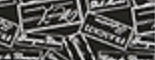 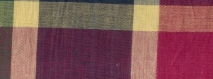 